УтверждаюДиректор школы:_______________/Е.А.Пурис/Приложение 1 к приказу №148 от 30.08.2019 г.Положение о школьном спортивномКлубе (ШСК)Общие положения.1.1. Настоящее Положение определяет общий порядок организации и работы школьного спортивного клуба.1.2 Школьный спортивный клуб – добровольное общественное объединение, способствующее развитию физической культуры и спорта в школе.1.3. Общее руководство ШСК осуществляется Советом клуба.1.4. Состав Совета клуба утверждается администрацией школы.1.5. Школьный спортивный клуб имеет свое название, символику, атрибутику, единую спортивную форму или другие знаки отличия.2. Цели и задачи работы ШСК2.1. Цели:- организация и проведение спортивно-массовой работы в образовательном учреждении во внеурочное время; - формирование у обучающихся ценностного отношения к своему здоровью, привычки к активному и здоровому образу жизни.2.2.Задачи: Привлечь учащихся школы, педагогов и родителей к систематическим занятиям физической культурой и спортом для укрепления их здоровья и формирования здорового стиля жизни;-  Обеспечить внеурочную занятость детей «группы риска»;-  Развивать у школьников общественную активность и трудолюбие, творчество и организаторские способности;-  Привлекать к спортивно-массовой работе в ШСК выпускников школы, родителей учащихся школы, учителей.-  Подготовка обучаюшихся к сдаче норм ГТО.3. Направления деятельности Школьного Спортивного Клуба Основными направлениями деятельности школьного спортивного клуба являются: 3.1 Проведение внутришкольных спортивных соревнований (товарищеских встреч между классами, спортивными командами, школами); 3.2. Обеспечение систематического посещения занятий физической культурой и спортом учащимися 1-11-х классов школы; 3.3. Организация спортивно-массовой работы с детьми младшего школьного возраста; 3.4. Награждение грамотами, дипломами лучших спортсменов, команд – победителей в школьных соревнованиях по видам спорта; 3.5. Поощрение лучших спортсменов и активистов клуба; 3.6. Пропаганда физической культуры и спорта в школе; 3.7. Участие учеников в спортивных конкурсах и реализации проектов: «Здоровье в порядке – спасибо зарядке», «Самый спортивный класс», «Олимпийский зачёт», «Служа красоте и здоровью», «К здоровью через движение»; проектов учащихся: «В здоровом теле – здоровый дух», «Летопись достижений школьного спорта» и других. 3.8. Проведение дней здоровья в образовательном учреждении под девизом: «Спорт – формула жизни»; смотров-конкурсов на лучшую постановку спортивно-массовой и физкультурно-оздоровительной работы общеобразовательных учреждениях «Красота и здоровье в подарок» 3.9. Информационное обеспечение спортивной жизни школы через школьную газету,  сменные информационные стенды, интернет и т.д.4. Структура Совета Школьного Спортивного КлубаВ составе ШСК входят: - председатель, - его заместитель, - физорги 1-11 классов,-  лучшие школьные спортсмены, выпускники школы; - учителя, родители обучащихся.5. Права Совета Школьного Спортивного КлубаСовет имеет право: 5.1. Принимать учащихся в состав ШСК и исключать из него за нарушения, противоречащие интересам ШСК; 5.2. Представлять списки активистов, физкультурников и спортсменов для поощрения и награждения дирекцией школы и вышестоящими физкультурными организациями; 5.3. Заносить в Книгу почета образовательного учреждения фамилии лучших активистов, физкультурников и спортсменов; 5.4. Избирать (назначать) председателя Совета спортивного школьного клуба..6. Организация работы Школьного Спортивного Клуба6.1. Общее руководство по организации и созданию школьного спортивного клуба осуществляет директор школы или его заместитель по учебно-воспитательной работе. 6.2. Членами школьного спортивного клуба могут быть учащиеся 1-11 классов. 6.3. Количество членов ШСК, секций, команд не ограничивается. 6.4. Председатель Совета ШСК, его заместитель (1человек), выбираются из состава членов Клуба. 6.5. Судьи (арбитры) назначаются из числа наиболее подготовленных учащихся школы, капитанов команд. 7. Права и обязанности членов СШК 7.1. Посещать спортивные секции по избранному виду спорта; 7.2. Принимать активное участие в спортивных и физкультурно-оздоровительных мероприятиях школы; 7.3. Соблюдать рекомендации медработников по вопросам самоконтроля состояния здоровья и соблюдения правил личной гигиены; 7.4. Ежегодно сдавать нормативы по физической культуре; 7.5. Содействовать укреплению материально-спортивной базы школы. 7.6. Знать и выполнять правила по технике безопасности в процессе участия в спортивно - массовых мероприятиях; 7.7. Член спортивного школьного клуба имеет право совмещать посещение секций в случае успешной успеваемости по остальным предметам школьной программы.8. Планирование работы ШСК В план работы ШСК включаются следующие разделы (на усмотрение Совета Клуба): 8.1. Организация работы по физическому воспитанию учащихся 1-11-х классов, школы;8.2. Физкультурно-оздоровительная и спортивно-массовая работа; 8.3. Совместная работа с общешкольным родительским комитетом и родительскими комитетами 1-11 классов, Советом школы. 8.4. Иные разделы 9. Учет работы и отчетность ШСК В ШСК школы ведется следующая документация (по усмотрению Совета ШСО): -  Календарь спортивно-массовых мероприятий на учебный год; -  План работы на учебный год; -  Журнал группы, занимающихся в спортивной секции; -  Приказ по школе об открытии спортивного клуба; -  Положение о спортивном клубе; - Списочный состав Совета клуба; - Списки физоргов; - Списки воспитанников, имеющих значок ГТО; - Информационный стенд о деятельности спортивного клуба (название,   эмблема, календарный план мероприятий, экран проведения соревнований по классам, поздравление победителей и призеров соревнований); -  Протоколы  соревнований по видам спорта, положения о них и других
мероприятий;- Годовые отчеты о проделанной работе;- Результаты и итоги участия в соревнованиях школы, района;  - Инструкции по охране труда;  - Должностные инструкции.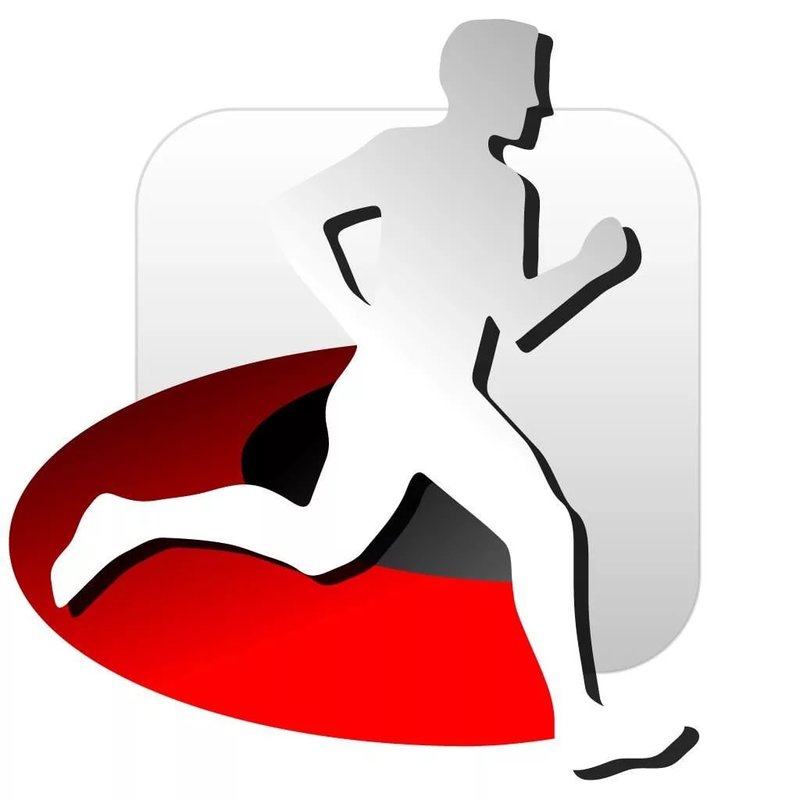 